ŠOLSKO NOVINARSTVO									29. 5. 2020		Pozdravljeni, novinarji!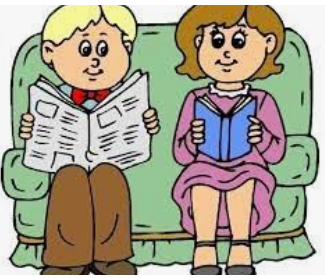 Naj vas danes samo spomnim, da ste prejšnjo uro dobili nalogo, da skušate sestaviti »slovarček« besed iz slenga, ki ga vi uporabljate. Časa sem vam  dala 14 dni. Upam, da že pridno delate in da slovarčki nastajajo.Poiščite čim več slengovskih besed!Svoj slovarček mi pošlji na moj e-naslov do 4. junija.Lepo bodite, Sanda Zupan